                                                          Артериальная гипертензияАртериальная гипертензия (АГ) – одно из самых распространённых заболеваний, которое является основной причиной возникновения сердечно – сосудистых заболеваний и их осложнений. 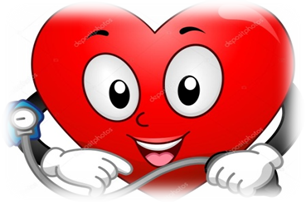 Под артериальной гипертензией понимают стойкое повышение артериального давления свыше 140 и 90 мм.рт.ст.Норма артериального давления для всех возрастов – 120 и 80 мм.рт.ст. Многие  годы она повреждает сердце и сосуды и, если не проводить своевременное  лечение,  приведёт пациента к инсульту, инфаркту, слепоте, почечной недостаточности, слабости сердечной мышцы. Это те осложнения, артериальной гипертензии,  которые могут привести к инвалидности и стать причиной смерти. Гипертония развивается  в 6 раз чаще у лиц, питающихся нерационально, злоупотребляющих жирной и солёной пищей, алкоголем, имеющих избыточную массу тела. Стрессовые ситуации , и особенно неадекватная реакция на  их,  также могут быть отнесены к неблагоприятным для организма факторам.      Как правило, повышенное АД никак не ощущается пациентом.Головная боль, головокружение, мелькание «мушек» перед глазами не являются    специфическими для гипертонии. КУРЕНИЕ – главный фактор риска сердечно – сосудистых заболеваний, инфаркта, инсульта.Пассивное курение увеличивает риск сердечно – сосудистых заболеваний на 30 процентов. Пассивное курение может быть причиной рака, бронхиальной астмы у детей, синдрома внезапной младенческой смерти, инфекций среднего уха.   Под  действием алкоголя теряется контроль за самочувствием, повышение давления, становится более опасным. Необходимо знать, что дозы алкоголя более   20 гр для мужчин и более 10 гр для женщин в сутки, в пересчёте на чистый спирт, опасны при артериальной гипертензии (рюмка водки или коньяка, бокал вина, банка пива). 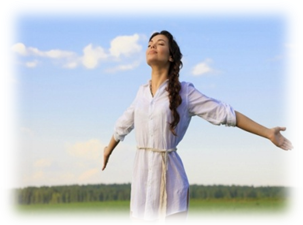 ПОМНИТЕ, полностью вылечиться от гипертонии нельзя, но придерживаясь здорового образа жизни и принимая высокоэффективные препараты, можно осуществлять надёжный контроль АД и избежать развития осложнений. Лечение АГ под контролем лечащего врача должно быть регулярным и пожизненным. 